Task 3 Draw your own VR world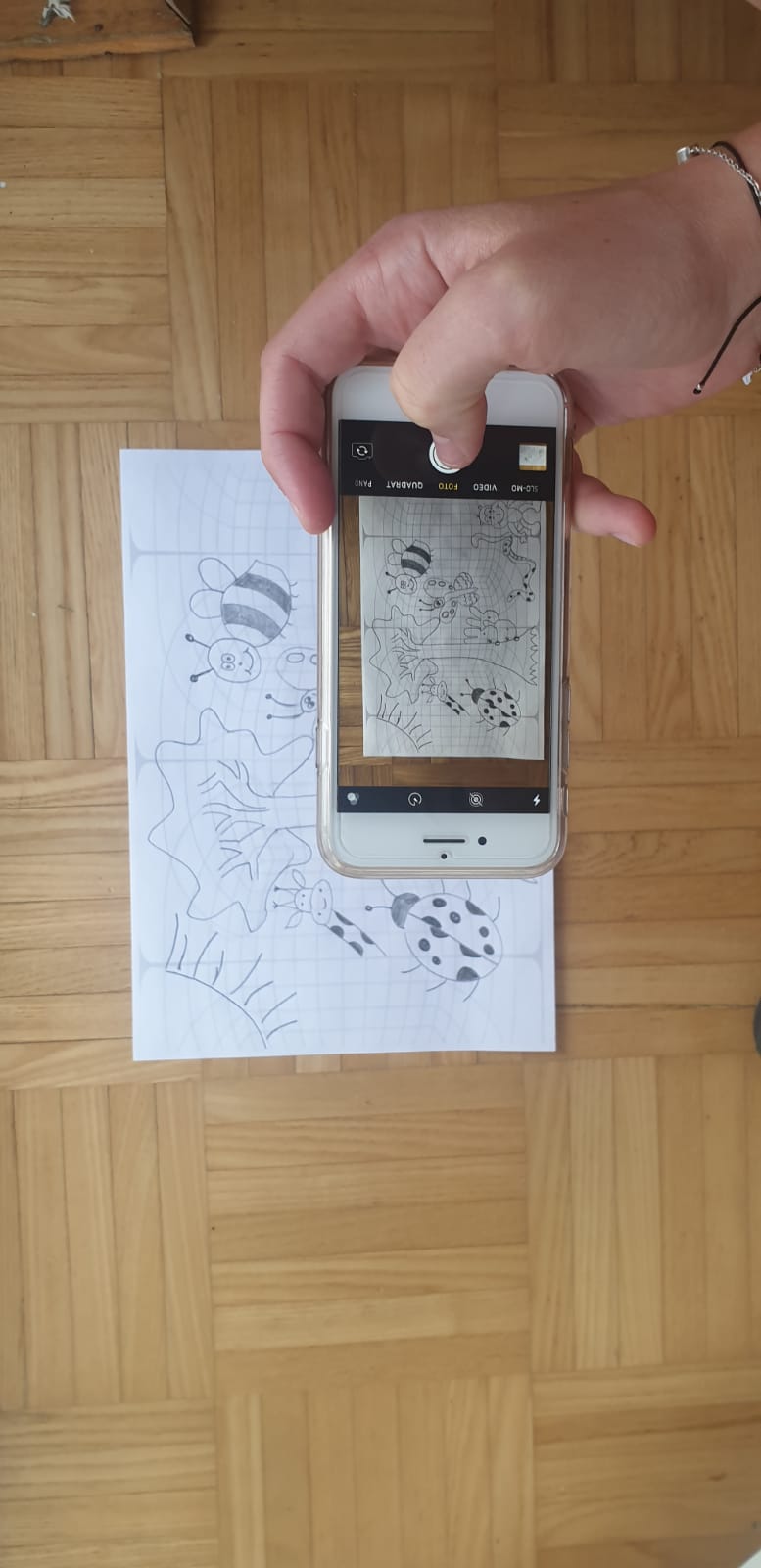 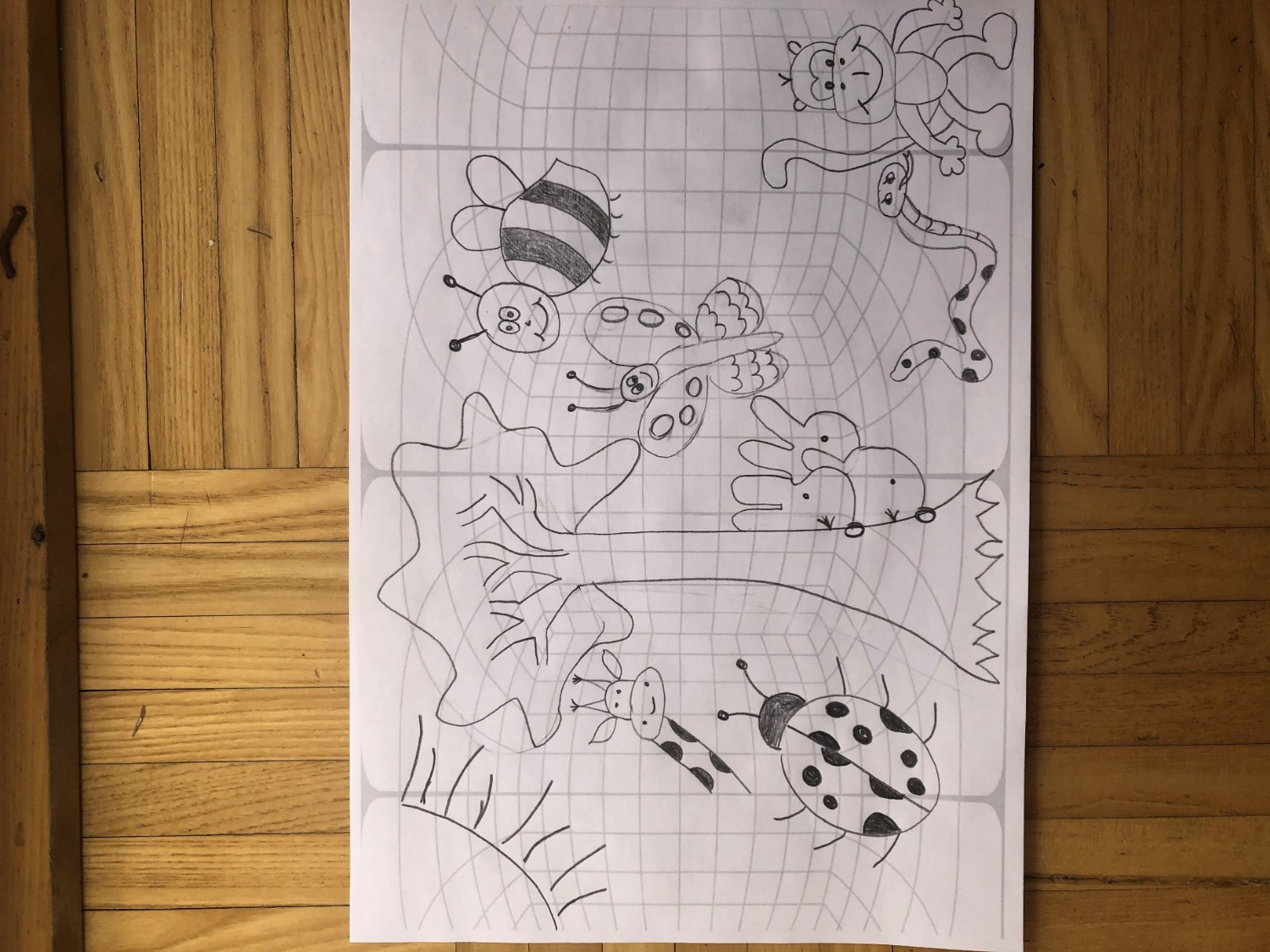 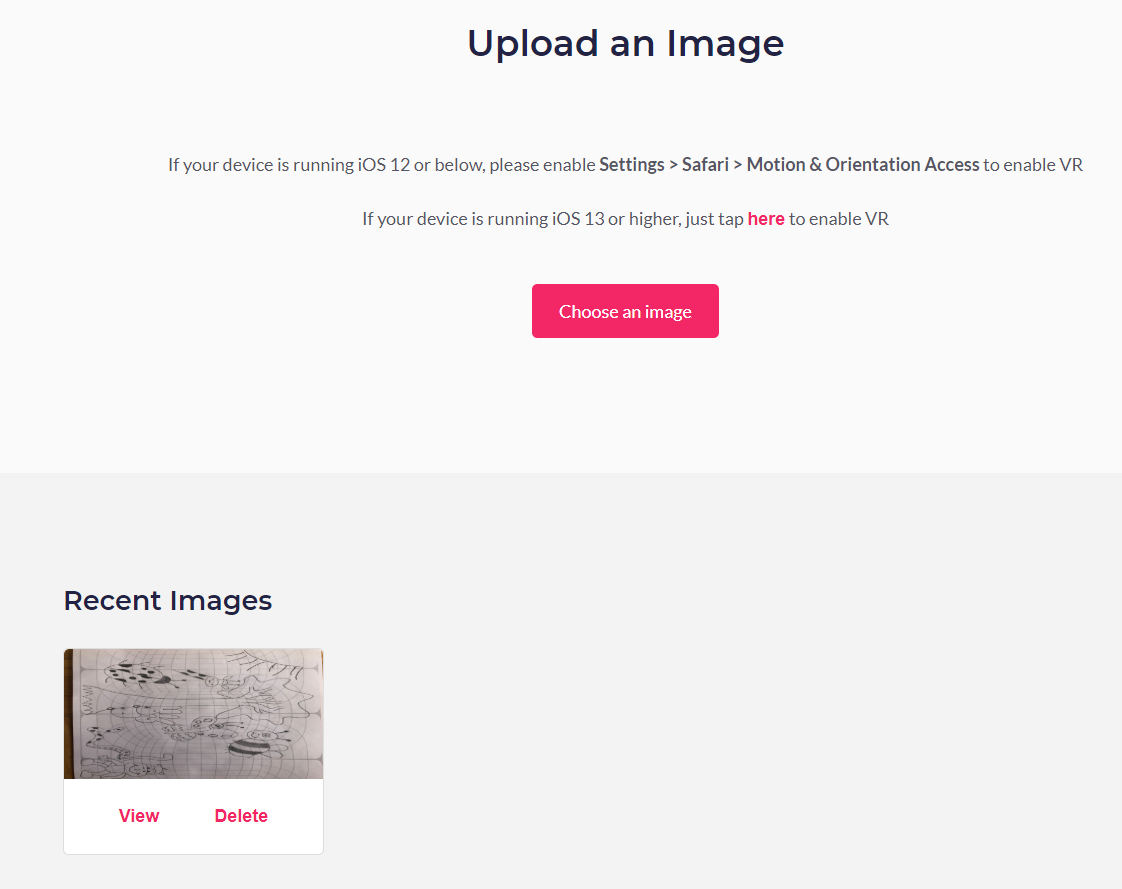 